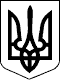 ВЕЛИКОСЕВЕРИНІВСЬКА СІЛЬСЬКА РАДА
КРОПИВНИЦЬКОГО РАЙОНУ КІРОВОГРАДСЬКОЇ ОБЛАСТІТРИДЦЯТЬ ДРУГА СЕСІЯ ВОСЬМОГО СКЛИКАННЯРІШЕННЯвід  червня 2019 року                                                                            № с. Велика СеверинкаПро затвердження Програмирозвитку культури та охорони культурної спадщини   на території                      Великосеверинівської сільської ради на 2019-2020 рокиВідповідно до п. 16 ч. І ст. 43 Закону України “Про місцеве самоврядування в Україні”, з метою задоволення духовних потреб населення, забезпечення конституційного права на доступ до надбань культури і мистецтва населення Великосеверинівської сільської радиСІЛЬСЬКА РАДА ВИРІШИЛА:1.Затвердити Програму розвитку культури та охорони культурної спадщини на території Великосеверинівської сільської ради на 2019-2020 роки.2. Контроль за виконанням рішення покласти на постійну комісію з  питань  планування , фінансів, бюджету, соціально-економічного  розвитку та інвестицій.Сільський голова                                                                         С.ЛЕВЧЕНКОДодаток до рішення сесії Великосеверинівської сільської ради«  » червня 2019 №Програма розвиту культури та охорони культурної спадщини  на території  Великосеверинівської сільської ради
на 2019-2020 рокиЗмістПаспорт ПрограмиЗагальні положенняМета ПрограмиЗавдання ПрограмиФінансування ПрограмиОчікувані результати виконання ПрограмиКоординація роботи і контроль за виконанням ПрограмиОсновні заходи та напрямки використання коштів по програміПерелік заходів Програми на 2019-2020 роки1. ПАСПОРТ ПРОГРАМИЗАГАЛЬНІ ПОЛОЖЕННЯУкраїнське село, яке є носієм духовного багатства та зберігає традиції народу України, потребує сьогодні особливої уваги з боку державних владних структур щодо подолання негативних явищ деградації. Актуальність розроблення та прийняття Програми зумовлена потребою в невідкладному вжитті заходів для підтримки й розвитку культури на селі. Заклади культури в сільській місцевості є однією з важливих складових культури, що відіграють важливу роль у збереженні національної самобутності, формуванні духовних та естетичних цінностей суспільства.Процеси реформування галузі культури села не відповідають бажаній динаміці і потребують відповідної уваги, особливо, в плані фінансово-матеріального забезпечення закладів культури, з метою покращення якості проведення культурно-масових заходів на території Великосеверинівської сільської об’єднаної територіальної громади. Важливо відзначити необхідність покращення умов праці працівників культури, особливо в осінньо-зимовий період. Це стосується температурного режиму в середині будівлі, що не відповідає нормам. Гостро стоїть проблема проведення капітальних ремонтів і т. ін.Програма розвитку культури, мистецтва та охорони культурної спадщини на 2019-2020 роки (далі – Програма) розроблена з метою забезпечення розвитку культури, мистецтва та збереження об’єктів культурної спадщини на території ОТГ. Вона визначає пріоритетні цілі, стратегічні напрямки та механізми здійснення програми культурної самореалізації мешканців сіл Велика Северинка, Підгайці, Лозуватка, Кандаурове, Оситняжка та Петрове. Доступ до культурних цінностей та участь в культурному житті є фундаментальним правом кожного мешканця населених пунктів Велиосеверинівської сільської ради.Програма розвитку культури спрямована на розвиток народної творчості, організацію роботи з талановитою молоддю, вдосконалення художньої майстерності мистецьких колективів сіл Велика Северинка, Підгайці, Лозуватка, Оситняжка, організацію системи обмінних концертів, гастрольної діяльності, проведення розширення творчої та колективної діяльності мистецьких колективів сіл, поповнення бібліотечних фондів, проведення заходів щодо популяризації народних традицій, вітчизняного мистецтва, історії рідного краю та країни, співпрацю з творчими спілками, фондами розвитку культури і мистецтва, зміцнення матеріально-технічної бази закладів культури.3.МЕТА ПРОГРАМИМетою Програми є:- задоволення духовних потреб населення, забезпечення конституційного права на доступ до надбань культури і мистецтва всіх громадян, незалежно від національної чи регіональної належності;- створення належних умов для розвитку системи культурного обслуговування населення Великосеверинівської сільської ради;- надання жителям сіл соціально рівних з міським населенням  можливостей для задоволення культурних потреб;- популяризація культурно-освітніх заходів щодо формування  патріотичних почуттів, любові до рідного краю;- матеріально-технічне забезпечення основних культурно-мистецьких закладів та організацій тощо;- забезпечення ефективного функціонування бібліотек, якісне бібліотечне обслуговування, забезпечення загальної доступності до інформації та культурних цінностей; - сприяння проведенню культурно-мистецьких заходів, концертів народних та професійних колективів;- охорона і збереження пам’яток культурної спадщини та історії.4.ЗАВДАННЯ ПРОГРАМИОсновними завданнями Програми є:створення та поліпшення умов для розвитку та підтримки закладів культури, сприяння відродженню осередків традиційної народної творчості, національно-культурних традицій населення, художніх промислів та ремесел з метою збереження національної культурної спадщини, культурних цінностей та культурних благ;- створення гуртків, секцій, клубних формувань, любительських об’єднань при будинках культури;  зміцнення матеріально-технічної бази закладів культури;впровадження ефективних форм і методів культурно-дозвіллєвої діяльності;- реалізація комплексу освітніх, культурно-мистецьких програм і проектів для дітей та молоді;- більш широке залучення до участі в культурно-масових заходах шкільної та студентської молоді сіл;- розповсюдження та популяризація творів вітчизняної літератури і мистецтва;підтримка та розвиток аматорської творчості;забезпечення проведення державних, місцевих, професійних свят, участь у конкурсах і фестивалях (в т.ч. міжнародних), проведення семінарів, тематичних заходів;- забезпечення свободи творчості, доступу до культурних надбань, створення можливостей для активної участі жителів сіл у художній творчості, особливо молоді;забезпечення гарантій свободи творчості.5. ФІНАНСУВАННЯ ПРОГРАМИФінансування Програми здійснюється за рахунок коштів місцевого бюджету в межах запланованих видатків на відповідний рік, та інших джерел, не заборонених чинним законодавством України.6. ОЧІКУВАНІ РЕЗУЛЬТАТИ ВИКОНАННЯ ПРОГРАМИУ результаті виконання Програми очікується:- проведення на належному рівні державних, місцевих, професійних свят, семінарів, тематичних заходів, фестивалів;створення сприятливих умов для розвитку культури сіл Великосеверинівської сільської ради;покращення рівня культурного обслуговування населення;відродження та подальший розвиток аматорського мистецтва та народної творчості;активізація участі сіл Велика Северинка, Підгайці, Лозуватка та Оситняжка у регіональних, обласних, Всеукраїнських та міжнародних заходах.7. КООРДИНАЦІЯ РОБОТИ І КОНТРОЛЬ ЗА ВИКОНАННЯМ ПРОГРАМИКоординація діяльності за виконанням Програми покладається на відділ освіти, молоді та спорту, культури та туризму та постійну  комісію  з  питань  освіти, фізичного  виховання, культури, охорони здоров’я та  соціального  захисту.Контроль за виконанням Програми покладається на постійну комісію з  питань  планування , фінансів, бюджету, соціально-економічного  розвитку та інвестицій.8. ОСНОВНІ ЗАХОДИ ТА  НАПРЯМКИ ВИКОРИСТАННЯ КОШТІВ ПО ПРОГРАМІ9. ПЕРЕЛІК ЗАХОДІВДержавні свята:1 січня - Новий рік;7 січня - Різдво Христове;8 березня - Міжнародний жіночий день;Великдень;1 травня - свято Весни і Праці;9 травня - День Перемоги;Трійця;28 червня - день Конституції України;24 серпня - День Незалежності України;14 жовтня - День захисника України.Інші свята:6 січня — Святвечір;7-8 січня - день визволення населених пунктів сільської ради від німецько- фашистських загарбників;14 лютого - День святого Валентина;15 лютого - День вшанування учасників бойових дій на території інших держав;21 лютого - День Рідної мови;21 березня - Всесвітній день поезії;23 березня - Всеукраїнський день працівників культури і аматорів народного мистецтва;13 травня - День матері;15 травня - Міжнародний день сім'ї;-         Всеукраїнський день працівників культури, (третя неділя травня);1 червня - Міжнародний День захисту дітей;22 червня - День скорботи і вшанування пам'яті жертв війни в Україні;День молоді (остання неділя червня);7 липня — Івана Купала;23 серпня - День Державного Прапора України;1 вересня - День Знань;День фізичної культури і спорту (друга субота вересня);1 жовтня - Міжнародний день літніх людей;14 жовтня - День українського козацтва;-         21 листопада - День гідності і свободи;День пам’яті жертв голодомору (остання субота листопада);6 грудня - День Збройних сил України;19 грудня - День Святого Миколая. С)     Фестивалі, конкурси, тематичні та інші заходи :-         Лютий - Літературна година «Шевченківські читання»;-         Лютий – Березень - Фестиваль-конкурс «Сузір’я талантів»;-        21 березня - 1 квітня - Всеукраїнський тиждень дитячої та юнацької книги;-         Травень – Вересень - Заходи до Дня вулиці;-         Серпень – Відзначення 250-річчя с. Велика Северинка;-         Вересень – Фестиваль «Інгульські зорі»;-         Жовтень - Свято осені.1.Ініціатор розроблення ПрограмиВеликосеверинівська сільська рада2.Дата, номер і назва розпорядчого документа про розроблення ПрограмиЗакони України: «Про культуру», «Про бібліотеки і бібліотечну справу», «Про охорону культурної спадщини», спільний наказ Міністерства фінансів України та Міністерства культури і туризму України від 01 жовтня 2010 року № 1150/41 «Про затвердження Типового переліку бюджетних програм та результативних показників їх виконання для місцевих бюджетів у галузі «Культура»»3.Розробник ПрограмиВиконавчий комітет Великосеверинівської сільської ради4.Замовник ПрограмиВиконавчий комітет Великосеверинівської сільської ради5.Учасники(співвиконавці) ПрограмиОситнязький Центр культури та дозвілля, Великосеверинівська, Підгайцівська, Лозуватська філії ЦКД, Великосеверинівська Центральна бібліотека, Оситнязька, Підгайцівська, Лозуватська філії ЦБ, виконком сільської ради6.Термін реалізації програми2019-2020 роки7.Фінансування ПрограмиКошти місцевого бюджету, інші джерела, не заборонені законодавством№п/пНазва напрямкуТермін проведення1Організація і проведення заходів до ювілею с. Велика Северинкасерпень 2019 року2Участь  аматорських колективів,  окремих виконавців з числа обдарованої молоді у Міжнародних, Всеукраїнських, обласних, районних фестивалях, конкурсах, святах тощопротягом 2019-20203Участь кращих самодіяльних художників, майстрів декоративно-ужиткового мистецтва в регіональних, обласних і Всеукраїнських фестивалях, оглядах, виставкахпротягом 2019-20204Проведення поточних та капітальних ремонтівпротягом 2019-20205Придбання подарунків, сувенірної, квіткової продукції, грамот, нагороджувальних листів, подяк та вітальних листівок для проведення святпротягом 2019-20206Оплата за фото та відеопослуги щодо висвітлення святпротягом 2019-20207Оплата за озвучення святпротягом 2019-20208Оплата за харчування учасників святпротягом 2019-20209Оплата за виготовлення та придбання афіш та запрошень до свят, періодичних видань, привітання із святами через засоби масової інформаціїпротягом 2019-202010Придбання освітлювальної апаратури, костюмів та реквізиту,поповнення бібліотечних фондів, придбання книжкової друкованої продукції для тематичних заходів та інше.протягом 2019-202011Охорона  та збереження культурної спадщини, паспортизація пам’яток археології та історії, встановлення охоронних зон, заключення охоронних договорівпротягом 2019-202012Організація  роботи по комп’ютеризації основних процесів бібліотечної роботи, забезпечення участі бібліотек у інформаційно-бібліотечних проектах, створення читацьких Інтернет-центрів, оплата Інтернет-зв’язкупротягом 2019-202013Забезпечення передплати періодичних видань українською мовою для централізованої бібліотечної системищорічно (вересень – листопад)14Придбання господарчих та канцтоварівпротягом 2019-202015Забезпечення проведення заходів з охорони праці та протипожежної безпеки у закладах культурипротягом 2019-2020